Numer sprawy: 332/03/20SPECYFIKACJA ISTOTNYCHWARUNKÓW ZAMÓWIENIAPodstawa prawna: ustawa z dnia 29 stycznia 2004 r. Prawo zamówień publicznych                                                  (t.j. Dz.U. z  2019 r. poz. 1843 ze zm.) zwana dalej ustawąTryb postępowania: przetarg nieograniczonyPrzedmiot zamówienia: Dostawa energii elektrycznej z sieci elektroenergetycznej do obiektów Teatru Wielkiego                    im. Stanisława Moniuszki w PoznaniuPoznań, październik 2020Specyfikacja istotnych warunków zamówieniaw trybie przetargu nieograniczonegonadostawę energii elektrycznej z sieci elektroenergetycznej do obiektów Teatru Wielkiego im. Stanisława Moniuszki w PoznaniuNazwa oraz adres zamawiającegoTeatr Wielki im. Stanisława Moniuszki w Poznaniu61-701 Poznań, ul. Fredry 9tel. 61 659 02 00, fax. 61 639 39 89 e-mail: sekretariat@opera.poznan.plhttp://www.opera.poznan.plTryb udzielenia zamówienia.Postępowanie jest prowadzone na podstawie art. 39 ustawy z dnia 29 stycznia 2004 r. Prawo zamówień publicznych (t.j. Dz.U. z  2019 r. poz. 1843 ze zm.) zwanej dalej „ustawą”. Wartości zamówienia nie przekracza kwoty określonej w przepisach wydanych na podstawie art. 11 ust. 8 ustawy.Zamawiający informuje, że w przedmiotowym postępowaniu zostanie zastosowana procedura wynikająca z art. 24aa ustawy (tzw. procedura odwrócona). Oznacza to, że zamawiający najpierw dokona oceny ofert, a następnie zbada, czy wykonawca, którego oferta została oceniona jako najkorzystniejsza, nie podlega wykluczeniu oraz spełnia warunki udziału w postępowaniu.Opis przedmiotu zamówienia.Określenie przedmiotu zamówienia.Przedmiotem zamówienia jest dostawa energii elektrycznej na potrzeby do obiektów Teatru Wielkiego                         im. Stanisława Moniuszki w Poznaniu w rozumieniu art. 3 ust. 30 ustawy z dnia 10 kwietnia 1997 r. Prawo energetyczne (t.j. Dz.U. z 2020 r., poz.833 ze zm.) w planowanej ilości około 480 000 kWh dla punktów poboru: Teatru Wielkiego im. Stanisława Moniuszki w Poznaniu przy ul. Fredry 9 oraz budynku Zaplecza Technicznego Teatru w Poznaniu ul. Polska 116 zgodnie z warunkami zawartymi w niniejszej Specyfikacji Istotnych Warunków Zamówienia zwanej dalej „SIWZ".Szczegółowy opis przedmiotu zamówieniaPrzedmiotem zamówienia jest dostawa energii elektrycznej na potrzeby do obiektów Teatru Wielkiego                         im. Stanisława Moniuszki w Poznaniu przy ul. Fredry 9 oraz budynku Zaplecza Technicznego Teatru w Poznaniu,                  ul. Polska116 w okresie 12 miesięcy tj. od 1.01.2021 r. do 31.12.2021 r. Wymagania ogólne.Szacunkowe zapotrzebowanie energii elektrycznej w okresie 01.01.2021 r. do 31.12.2021 r. wynosi: w okresie dostawy 480 000 kWh, w tym: energia rozliczana całodobowo 480 000 kWh Moc umowna dla wszystkich punktów poboru wynosi łącznie 940 kW. Punkty poboru:Energia elektryczna dostarczana będzie do następujących punktów poboru:Teatr Wielki im . Stanisława Moniuszki w Poznaniu , ul .Aleksandra Fredry 9 61-701 Poznań. Zasilanie podstawoweMoc umowna: 630 kW .Grupa przyłączeniowa: IIITaryfa: B21Przyłącze kablowe 15/04kV kV.Miejsce dostarczenia i granica własności: Zaciski szyn 15 kV w stacji transformatorowej K- 169/E (Łącznik w eksploatacji odbiorcy).Miejsce przyłączenia: Zaciski dopływowe szyn w stacji transformatorowej K- 169/E(Łącznik w eksploatacji odbiorcy).Pomiar pobieranej mocy i energii odbywa się na poziomie napięcia 15 kV.Układ pomiarowo rozliczeniowy; 3 przekładniki prądowe o przekładni 1000/5A/A;3 przekładniki napięciowe o przekładni 15/0,4kV/kV stanowiących własność odbiorcy, licznik rozliczeniowy energii czynnej I strefowy z rejestratorem mocy maksymalnej 15 minutowej i licznik energii biernej indukcyjnej I strefowy stanowiące własność OSD.Przewidywane zużycia energii czynnej w okresie 12 miesięcy: 380 000 kWh Zasilanie rezerwoweMoc umowna: 240 kW .Grupa przyłączeniowa: IVTaryfa: C21.Przyłącze kablowe 04 kV.Miejsce dostarczenia i granica własności: Zaciski na końcówkach kabla nn. 0,4kV w stacji transformatorowej MST- 39( kabel w eksploatacji odbiorcy)Miejsce przyłączenia: rozdzielnia NNPomiar pobieranej mocy i energii odbywa się na poziomie napięcia 0,4 kV.Układ pomiarowo rozliczeniowy;3 przekładniki prądowe o przekładni 400/5A/A (stanowiących własność odbiorcy); licznik rozliczeniowy energii czynnej I strefowy z rejestratorem mocy maksymalnej 15 minutowej i licznik energii biernej indukcyjnej I strefowy stanowiące własność OSD.•	Przewidywane zużycia energii czynnej w okresie 12 miesięcy: 10.000 kWh. b) Zaplecze Techniczne Teatru Wielkiego ul. Polska 116, PoznańMoc umowna: 70 kW .Grupa przyłączeniowa: IVTaryfa: C21Przyłącze kablowe 04 kV.Miejsce dostarczenia i granica własności: Zaciski na końcówkach wewnętrznej linii zasilającej w złączu kablowym Zk-3a (wewnętrzna linia zasilająca w eksploatacji odbiorcy)Miejsce przyłączenia: Zaciski na końcówkach wewnętrznej linii zasilającej w złączu kablowym Zk-3a ( wewnętrzna linia zasilająca w eksploatacji odbiorcy)Pomiar pobieranej mocy i energii odbywa się na poziomie napięcia 0,4 kV.Układ pomiarowo rozliczeniowy; 3 przekładniki prądowe o przekładni 150/5A/A (stanowiących własność odbiorcy);, licznik rozliczeniowy energii czynnej I strefowy z rejestratorem mocy maksymalnej 15 minutowej i licznik energii biernej indukcyjnej I strefowy stanowiące własność OSD.Przewidywane zużycia energii czynnej w okresie 12 miesięcy: 90.000kWh.Łącznie zapotrzebowanie:Prognozowane zużycie w okresie 12 miesięcy wyniesie 480 000 kWh .Wielkości planowanego zużycia są wielkościami szacunkowymi, odchylenia ilościowe energii na potrzeby obiektów zamawiającego będą rozliczane wg tych samych cen, co wielkości planowane.Wartość zapotrzebowania energii elektrycznej jest szacunkowa, podana w celu określenia wartości zamówienia, co nie odzwierciedla realnego bądź deklarowanego wykorzystania energii elektrycznej w czasie trwania umowy i w żadnym razie nie może być podstawą jakichkolwiek roszczeń ze strony Wykonawcy. Ilość nabytej energii elektrycznej będzie rozliczana według rzeczywistego zużycia tej energii. Rozliczenia za dystrybucję energii elektrycznej odbywać się będą na podstawie bieżących wskazań układów pomiarowo-rozliczeniowych wg stawek opłat wynikających z Taryfy Operatora Systemu Dystrybucyjnego oraz cen ofertowych Sprzedawcy – w ramach oddzielnej umowy.Po stronie Wykonawcy wykonanie wszelkich czynności polegających na przygotowaniu umowy o świadczenie usług dystrybucji zawartej pomiędzy Zamawiającym a OSD – umowa pod podpis.Zamawiający dysponuje tytułem prawnym, który upoważnia go do swobodnego dysponowania obiektami opisanymi w przedmiocie zamówienia.Zamawiający dopuszcza podpisanie umowy drogą korespondencyjną.Aktualnym sprzedawcą energii elektrycznej jest: Enea S.A. do dnia 31 grudnia 2020 r.3.2.	Oferty częściowe.Nie dopuszcza się składania ofert częściowych.3.3.	Oferty wariantowe.Nie dopuszcza się składania ofert wariantowych.3.4.	Zamówienia, o których mowa w art. 67 ust 1 pkt. 6 ustawy.Zamawiający nie przewiduje udzielenia zamówień, o których mowa  w art. 67 ust. 1 pkt 6 ustawy.3.5.	Wspólny Słownik Zamówień CPV.09310000-5 – elektrycznośćTermin wykonania zamówienia.Przedmiot zamówienia będzie realizowany w okresie od dnia 1 stycznia 2021 r., lecz nie wcześniej niż z chwilą skutecznego przeprowadzenia procedury przez Wykonawcę i Zamawiającego zmiany sprzedawcy z operatorem sieci OSD, do dnia 31 grudnia 2021 r.Warunki udziału w postępowaniu.5.1.	O udzielenie zamówienia mogą ubiegać się wykonawcy, którzy nie podlegają wykluczeniu z postępowania na podstawie art. 24 ust. 1 pkt. 12 – 23 i art. 24 ust. 5 pkt. 1 ustawy i spełniają warunki udziału dotyczące kompetencji lub uprawnień do prowadzenia określonej działalności zawodowej, o ile wynika to z odrębnych przepisów.Wykonawca spełni warunek jeżeli wykaże, że:posiada aktualną koncesji na wykonywanie działalności gospodarczej w zakresie obrotu energią elektryczną, o której mowa w art. 32 ustawa z dnia 10 kwietnia 1997 r. - Prawo energetyczne (t.j. Dz.U. z 2020 r., poz.833 ze zm.) wydaną przez Prezesa Urzędu Regulacji Energetyki. posiada aktualną koncesję na prowadzenie działalności gospodarczej w zakresie dystrybucji energii elektrycznej, wydaną przez Prezesa Urzędu Regulacji Energetyki - w przypadku Wykonawców będących właścicielem sieci dystrybucyjnej, lub posiada aktualną podpisaną umowę generalną z Operatorem Systemu Dystrybucyjnego (OSD) lub do dnia zawarcia umowy z Zamawiającym podpisze umowę generalną z Operatorem Systemu Dystrybucyjnego (OSD)  na świadczenie usług dystrybucyjnych energii elektrycznej na obszarze, na którym znajduje się miejsce dostarczenia gazu ziemnego - w przypadku Wykonawców nie będących Właścicielami sieci dystrybucyjnej.5.2.	W przypadku Wykonawców wspólnie ubiegających się o udzielenie zamówienia warunki, o których mowa w pkt. 5.1. SIWZ zostanie spełniony wyłącznie jeżeli jeden z wykonawców lub podwykonawców wykaże, że spełnia warunek samodzielnie.Wykaz oświadczeń lub dokumentów, potwierdzających spełnianie warunków udziału w postępowaniu oraz brak podstaw wykluczenia.aktualne na dzień składania ofert oświadczenie, składane na podstawie art. 25a ust. 1 ustawy z dnia 29 stycznia 2004 r. Prawo zamówień publicznych – według wzoru załącznika nr 3 do SIWZ.Wykonawca, który zamierza powierzyć wykonanie części zamówienia podwykonawcom, w celu wykazania braku istnienia wobec nich podstaw wykluczenia z udziału w postępowaniu zamieszcza informacje o podwykonawcach w oświadczeniu, o którym mowa w pkt. 6.1 niniejszej SIWZ.Wykonawca, który powołuje się na zasoby innych podmiotów, w celu wykazania braku istnienia wobec nich podstaw wykluczenia oraz spełnienia - w zakresie, w jakim powołuje się na ich zasoby - warunków udziału w postępowaniu zamieszcza informacje o tych podmiotach w oświadczeniu, o którym mowa w pkt. 6.1 niniejszej SIWZ.Zamawiający przed udzieleniem zamówienia, wezwie Wykonawcę, którego oferta została najwyżej oceniona, do złożenia w wyznaczonym, nie krótszym niż 5 dni, terminie aktualnych na dzień złożenia następujących oświadczeń lub dokumentów.6.2.1.	W celu potwierdzenia braku podstaw wykluczenia wykonawcy z udziału w postępowaniu, Zamawiający wezwie wykonawcę do dostarczenia następujących dokumentów:odpis z właściwego rejestru lub z centralnej ewidencji i informacji o działalności gospodarczej, jeżeli odrębne przepisy wymagają wpisu do rejestru lub ewidencji, w celu wykazania braku podstaw do wykluczenia w oparciu o art. 24 ust. 5 pkt 1 ustawy*.6.2.2.	W celu potwierdzenia przez wykonawcę spełnienia warunków udziału w postępowaniu dotyczącym kompetencji lub uprawnień do prowadzenia określonej działalności zawodowej, o ile wynika to z odrębnych przepisów, zamawiający wezwie wykonawcę do dostarczenia następujących dokumentów:aktualnej koncesja na wykonywanie działalności gospodarczej w zakresie obrotu energią elektryczną, o której mowa w art. 32 ustawa z dnia 10 kwietnia 1997 r. - Prawo energetyczne (t.j. Dz.U. z 2020 r., poz.833 ze zm.)  wydaną przez Prezesa Urzędu Regulacji Energetyki*.aktualna koncesja na prowadzenie działalności gospodarczej w zakresie dystrybucji energii elektrycznej, wydana przez Prezesa Urzędu Regulacji Energetyki - w przypadku Wykonawców będących jednocześnie właścicielem sieci dystrybucyjnej*, oświadczenie o posiadaniu aktualnej podpisanej umowy generalnej z Operatorem Systemu Dystrybucyjnego (OSD) lub oświadczenie o podpisaniu do dnia zawarcia umowy z Zamawiającym, umowy generalnej z Operatorem Systemu Dystrybucyjnego (OSD)  na świadczenie usług dystrybucyjnych energii elektrycznej na obszarze, na którym znajduje się miejsce dostarczenia gazu ziemnego, według wzoru załącznika nr  5 do SIWZ - w przypadku Wykonawców nie będących Właścicielami sieci dystrybucyjnej.*Wykonawca nie jest obowiązany do złożenia oświadczeń lub dokumentów potwierdzających okoliczności, o których mowa w art. 25 ust. 1 pkt 1 i 3, jeżeli zamawiający posiada oświadczenia lub dokumenty dotyczące tego wykonawcy lub może je uzyskać za pomocą bezpłatnych i ogólnodostępnych baz danych, w szczególności rejestrów publicznych w rozumieniu ustawy z dnia 17 lutego 2005 r. o informatyzacji działalności podmiotów realizujących zadania publiczne (Dz. U. z 2014 r. poz. 1114 oraz z 2016 r. poz. 352) - art. 26 ust. 6 ustawy Prawo zamówień publicznych.6.3.	Dokumenty dotyczące przynależności do tej samej grupy kapitałowej.6.3.1.	Wykonawca w terminie 3 dni od dnia zamieszczenia na stronie internetowej informacji, o której mowa w art. 86 ust. 5 ustawy, przekaże zamawiającemu oświadczenie o przynależności lub braku przynależności do tej samej grupy kapitałowej, o której mowa w art. 24 ust. 1 pkt 23 ustawy - według wzoru załącznika nr 4 do SIWZ. Wraz ze złożeniem oświadczenia, Wykonawca może przedstawić dowody, że powiązania z innym Wykonawcą nie prowadzą do zakłócenia konkurencji w postępowaniu o udzielenie zamówienia. 6.4.	Informacja dla wykonawców, którzy mają siedzibę lub miejsce zamieszkania poza terytorium Rzeczypospolitej Polskiej.Jeżeli wykonawca ma siedzibę lub miejsce zamieszkania poza terytorium Rzeczypospolitej Polskiej, zamiast dokumentu, o którym mowa w ppkt 6.2.1. a), składa dokument wystawiony w kraju, w którym ma siedzibę lub miejsce zamieszkania, potwierdzający, że nie otwarto jego likwidacji ani nie ogłoszono upadłości – wystawiony nie wcześniej niż 6 miesięcy przed upływem terminu składania ofert.Dokumenty sporządzone w języku obcym są składane wraz z tłumaczeniem na język polski6.5.	Informacja dla wykonawców wspólnie ubiegających się o udzielenie zamówienia publicznego.6.5.1.	W przypadku wspólnego ubiegania się o zamówienie przez wykonawców oświadczenie, o którym mowa w pkt. 6.1 niniejszej SIWZ składa każdy z wykonawców wspólnie ubiegających się o zamówienie. Oświadczenie te ma wstępnie potwierdzać spełnianie warunków udziału w postępowaniu, brak podstaw wykluczenia w zakresie, w którym każdy z wykonawców wykazuje spełnianie warunków udziału w postępowaniu, brak podstaw wykluczenia,6.5.2.	Wykonawcy występujący wspólnie muszą, zgodnie z zapisami art. 23 ust. 2 ustawy Prawo zamówień publicznych ustanowić pełnomocnika (lidera) do reprezentowania ich w postępowaniu o udzielenie niniejszego zamówienia lub do reprezentowania ich w postępowaniu oraz zawarciu umowy o udzielenie przedmiotowego zamówienia publicznego. Do oferty należy dołączyć pełnomocnictwo, które powinno dokładnie określać zakres umocowania.Informacje o sposobie porozumiewania się Zamawiającego z Wykonawcami oraz przekazywania oświadczeń lub dokumentów, a także wskazanie osób uprawnionych do porozumiewania się z Wykonawcami:Oświadczenia, wnioski, zawiadomienia oraz informacje zamawiający oraz wykonawcy, za wyjątkiem oferty, umowy oraz oświadczeń i dokumentów wymienionych w pkt. 6 przekazują:pisemnie za pośrednictwem operatora pocztowego w rozumieniu ustawy z dnia 23 listopada 2012 r. – Prawo pocztowe, osobiście, za pośrednictwem posłańca na adres Zamawiającego tj.: Teatr Wielki im. Stanisława Moniuszki, ul. Fredry 9 , 61-701 Poznań, lub przy użyciu środków komunikacji elektronicznej w rozumieniu ustawy z dnia 18 lipca 2002 r. o świadczeniu usług drogą elektroniczną na adres e-mail: aszymanowski@opera.poznan.pl.Dokumenty, które należy uzupełnić na wezwania zamawiającego w trybie art. 26 ust. 2, 2f, 3 lub 3a ustawy mające potwierdzać spełnienie warunków udziału w postępowaniu lub brak podstaw do wykluczenia z postępowania składane są w oryginale lub kopii poświadczonej za zgodność z oryginałem przez wykonawcę.Zamawiający dopuszcza komunikację drogą elektroniczną po terminie złożenia oferty, w zakresie składnych dokumentów: oświadczenie o przynależności do gr. kapitałowej, oświadczeń na wezwanie zamawiającego                  w trybie art. 26 ust. 2, 2f, 3 lub 3a i wyjaśnienia ustawy Prawo zamówień publicznych, pod warunkiem,                            że przesłane dokumenty w postaci elektronicznej będą opatrzone kwalifikowanym podpisem elektronicznym.Oświadczenia lub dokumenty, o których mowa w rozporządzeniu Ministra Rozwoju z dnia 26 lipca 2016  r.                         w sprawie rodzajów dokumentów, jakich może żądać zamawiający od wykonawcy w postępowaniu o udzielenie zamówienia (Dz. U. z 2016 r., poz. 1126 ze zm.), składane są w oryginale lub kopii poświadczonej za zgodność z oryginałem.Poświadczenia za zgodność z oryginałem dokonuje odpowiednio wykonawca, podmiot, na którego zdolnościach lub sytuacji polega wykonawca, wykonawcy wspólnie ubiegający się o udzielenie zamówienia publicznego albo podwykonawca, w zakresie dokumentów lub oświadczeń, które każdego z nich dotyczą.Wszelką korespondencję dotyczącą niniejszego postępowania należy kierować do Zamawiającego z zapisem w nagłówku: „Dotyczy: przetargu nieograniczonego na dostawę energii elektrycznej”.Każdy wykonawca ma prawo zwrócić się do Zamawiającego z wnioskiem o wyjaśnienie treści zawartych w specyfikacji istotnych warunków zamówienia. Zamawiający udzieli wyjaśnień wszystkim zainteresowanym, którzy otrzymali specyfikacje istotnych warunków zamówienia pod warunkiem, że wniosek o wyjaśnienie treści specyfikacji istotnych warunków zamówienia wpłynie do zamawiającego nie później niż do końca dnia, w którym upływa połowa wyznaczonego terminu składania ofert. Treść złożonych wniosków wraz z wyjaśnieniami udzielonymi przez zamawiającego zostanie zamieszczona na stronie internetowej, na której jest zamieszczona niniejsza specyfikacja.Osobami ze strony zamawiającego upoważnionymi do kontaktowania się z wykonawcami są:w sprawach merytorycznych				 – Norbert Sobczak,w sprawach procedury udzielania zamówienia		 – Adam Szymanowski,w godzinach od 7:30 do 15:30 od poniedziałku do piątku.Zamawiający nie zamierza zwołać zebrania z Wykonawcami.Termin związania ofertą.8.1.	Wykonawca będzie związany ofertą przez okres 30 dni. Bieg terminu związania ofertą rozpoczyna się wraz z upływem terminu składania ofert. (art. 85 ust. 5 ustawy). 8.2.	Wykonawca samodzielnie lub na wniosek zamawiającego może przedłużyć termin związania ofertą, z tym że zamawiający może tylko raz, co najmniej na 3 dni przed upływem terminu związania ofertą, zwrócić się do wykonawców o wyrażenie zgody na przedłużenie tego terminu o oznaczony okres, nie dłuższy jednak niż 60 dni. Opis sposobu przygotowania oferty.Wykaz dokumentów składających się na ofertę.Formularz ofertowy			 – według wzoru załącznika nr 1 do SIWZ;Dodatkowo do oferty należy dołączyć:aktualne na dzień składania ofert oświadczenie, składane na podstawie art. 25a ust. 1 ustawy z dnia 29 stycznia 2004 r. Prawo zamówień publicznych	 – według wzoru załącznik nr 3 do SIWZ;Jeżeli zasady reprezentacji wykonawcy nie wynikają między innymi z odpisu z właściwego rejestru wymagane jest załączenie aktualnego dokumentu lub jego poświadczonej kopii za zgodność z oryginałem przez uprawnionego przedstawiciela do reprezentowania wykonawcy uprawniającego do składania podpisów w imieniu Wykonawcy.Oferta musi być sporządzona w języku polskim i napisana czytelnie.Ofertę składa się pod rygorem nieważności w formie pisemnej. Zamawiający nie dopuszcza składania oferty w postaci elektronicznej.Dokumenty sporządzone w języku obcym są składane wraz z tłumaczeniem na język polski.Dokumenty dotyczące treści oferty są składane w oryginale lub kopii poświadczonej za zgodność z oryginałem przez wykonawcę.Wszystkie opracowane przez zamawiającego załączniki do niniejszej specyfikacji stanowią wyłącznie propozycję co do formy wymaganych dokumentów. Dopuszcza się przedstawienie wymaganych załączników w formie własnej opracowanej przez wykonawcę, pod warunkiem, iż dokumenty będą zawierać wszystkie żądane przez zamawiającego informacje zawarte w załącznikach i niniejszej specyfikacji oraz będą podpisane przez Wykonawcę.Każdy wykonawca może złożyć tylko jedną ofertę. Złożenie większej liczby ofert spowoduje odrzucenie wszystkich ofert złożonych przez danego wykonawcę. Ofertę składa się w jednym egzemplarzu.Poprawki w ofercie muszą być naniesione czytelnie oraz opatrzone podpisem osoby (osób) podpisującej ofertę.Ofertę należy zszyć, zbindować, oprawić lub złożyć w innej formie uniemożliwiającej rozsypanie się kartek.Wykonawca ponosi wszelkie koszty związane z przygotowaniem oferty.Zamawiający nie przewiduje zwrotu kosztów udziału w postępowaniu.Opakowanie i oznakowanie oferty:Ofertę należy złożyć w nieprzejrzystej i zamkniętej kopercie lub innym opakowaniu w siedzibie zamawiającego tj. w Teatrze Wielkim im. Stanisława Moniuszki, 61-701 Poznań, w sekretariacie oraz oznaczyć jak w poniższej ramce:        nazwa i adres WykonawcyTeatr Wielki im. Stanisława Moniuszki61-701 Poznań, ul. Fredry 9„Oferta przetargowa  na dostawę energii elektrycznej”opatrzyć klauzulą: „nie otwierać przed 29.10.2020 r. godzina 930Zamawiający informuje, iż zgodnie z art. 8 w zw. z art. 96 ust. 3 ustawy oferty składane w postępowaniu o zamówienie publiczne są jawne i podlegają udostępnieniu od chwili ich otwarcia, z wyjątkiem informacji stanowiących tajemnicę przedsiębiorstwa w rozumieniu ustawy z dnia 16 kwietnia 1993 r. o zwalczaniu nieuczciwej konkurencji (tj. Dz.U. z 2019 r. poz.1010), jeśli wykonawca w terminie składania ofert zastrzegł, że nie mogą one być udostępniane i jednocześnie wykazał, iż zastrzeżone informacje stanowią tajemnicę przedsiębiorstwa.Zamawiający zaleca, aby informacje zastrzeżone, jako tajemnica przedsiębiorstwa były przez wykonawcę złożone w oddzielnej wewnętrznej kopercie z oznakowaniem „tajemnica przedsiębiorstwa”, lub spięte (zszyte) oddzielnie od pozostałych, jawnych elementów oferty. Brak jednoznacznego wskazania, które informacje stanowią tajemnicę przedsiębiorstwa oznaczać będzie, że wszelkie oświadczenia i zaświadczenia składane w trakcie niniejszego postępowania są jawne bez zastrzeżeń.Zastrzeżenie informacji, które nie stanowią tajemnicy przedsiębiorstwa w rozumieniu ustawy o zwalczaniu nieuczciwej konkurencji będzie traktowane, jako bezskuteczne i skutkować będzie zgodnie z uchwałą SN z 20 października 2005 (sygn. III CZP 74/05) ich odtajnieniem.Zamawiający informuje, że w przypadku kiedy Wykonawca otrzyma od niego wezwanie w trybie art. 90 ustawy, a złożone przez niego wyjaśnienia i/lub dowody stanowić będą tajemnicę przedsiębiorstwa w rozumieniu ustawy o zwalczaniu nieuczciwej konkurencji Wykonawcy będzie przysługiwało prawo zastrzeżenia ich jako tajemnica przedsiębiorstwa. Przedmiotowe zastrzeżenie zamawiający uzna za skuteczne wyłącznie w sytuacji, kiedy wykonawca oprócz samego zastrzeżenia, jednocześnie wykaże, iż dane informacje stanowią tajemnicę przedsiębiorstwa.Wykonawca może wprowadzić zmiany, poprawki, modyfikacje i uzupełnienia do złożonej oferty pod warunkiem, że Zamawiający otrzyma pisemne zawiadomienie o wprowadzeniu zmian przed terminem składania ofert. Powiadomienie o wprowadzeniu zmian musi być złożone wg takich samych zasad, jak składana oferta tj. w kopercie odpowiednio oznakowanej napisem „ZMIANA”. Koperty oznaczone „ZMIANA” zostaną otwarte przy otwieraniu oferty wykonawcy, który wprowadził zmiany i po stwierdzeniu poprawności procedury dokonywania zmian, zostaną dołączone do oferty.Wykonawca ma prawo przed upływem terminu składania ofert wycofać się z postępowania poprzez złożenie pisemnego powiadomienia, według tych samych zasad jak wprowadzanie zmian i poprawek z napisem na kopercie „WYCOFANIE”. Koperty oznakowane w ten sposób będą otwierane w pierwszej kolejności po potwierdzeniu poprawności postępowania wykonawcy oraz zgodności ze złożonymi ofertami. Koperty ofert wycofywanych nie będą otwierane.Miejsce oraz termin składania i otwarcia ofert.Oferty należy składać do dnia 29.10.2020 r. do godziny 900  w siedzibie Zamawiającego tj. w Teatrze Wielkim im. Stanisława Moniuszki, 61-701 Poznań, w sekretariacie. Oferta złożona po terminie będzie zwrócona wykonawcy bez rozpatrzenia.Decydujące znaczenie dla oceny zachowania terminu składania ofert ma data i godzina wpływu oferty do Zamawiającego, a nie data jej wysłania przesyłką pocztową czy kurierską.Otwarcie złożonych ofert nastąpi w dniu 29.10.2020 r. o godzinie 930 w siedzibie Zamawiającego tj.                                 w Teatrze Wielkim im. Stanisława Moniuszki, 61-701 Poznań, w pokoju działu administracji.Otwarcie ofert jest jawne. Podczas otwarcia ofert  Zamawiający odczyta informacje, o których mowa w art. 86 ust. 4 ustawy.Niezwłocznie po otwarciu ofert Zamawiający zamieści na stronie wsa.poznan.pl informacje, których mowa                     w art. 86 ust. 5 ustawy.Opis sposobu obliczenia ceny.Cena oferty, za całość zamówienia, musi być podana cyfrowo z wyodrębnieniem podatku VAT. Cena oferty winna być obliczona i zapisana zgodnie z formularzem ofertowym . Cena ofertowa = cena netto + podatek vat.Wykonawca zobowiązany jest do podania łącznej ceny obejmującej wszystkie koszty związane z wykonaniem przedmiotu zamówienia z uwzględnieniem wszystkich opłat i podatków (w tym podatku akcyzowego i VAT). Wykonawca ma obowiązek skalkulować cenę dla przewidywanego przez Zamawiającego zużycia energii elektrycznej w okresie na 12 miesięcy, uwzględniając obowiązujące przepisy prawa w szczególności Ustawy Prawo Energetyczne, Ustawy o efektywności energetycznej lub przepisów wykonawczych wprowadzających dodatkowe obowiązki  związane z zakupem praw majątkowych lub certyfikatów dotyczących efektywności energetycznej.Podatek VAT należy naliczyć zgodnie z ustawą z dnia 11 marca 2004 r. o podatku od towarów i usług. Podatek vat wynosi: 23% Jeśli Wykonawca jest uprawniony do naliczania innej stawki podatku VAT zobowiązany jest dołączyć stosową informację, zawierającą podstawę prawną w ofercie.Ceny muszą być: podane i wyliczone w zaokrągleniu do dwóch miejsc po przecinku (zasada zaokrąglenia – poniżej 5 należy końcówkę pominąć, powyżej i równe 5 należy zaokrąglić w górę). Zamawiający dopuszcza przedstawienie cen jednostkowych na potrzeby obliczenia ceny do czterech miejsc po przecinku, przy czym cenę za całość zamówienia należy podać do dwóch miejsc po przecinku.Rozliczenia między zamawiającym a wykonawcą prowadzone będą w walucie polskiej (złoty polski). Zamawiający nie przewiduje rozliczenia w walutach obcych.Opis kryteriów, którymi zamawiający będzie się kierował przy wyborze oferty, wraz z podaniem znaczenia tych kryteriów i sposobu oceny ofert.Zamawiający wybiera ofertę najkorzystniejszą na podstawie kryteriów oceny ofert określonych w niniejszej specyfikacji istotnych warunków zamówienia.Do wyboru oferty przyjmuje się najkorzystniejszy bilans poniższych składników:Sposób punktowania rozpatrywanych ofert wg wag podanych w specyfikacji1. Cena za przedmiot zamówienia – 100%C = Cnx100/CbC - ilość punktów uzyskanych przez ofertę w kryterium Cena za przedmiot zamówieniaCn - cena najniższa spośród badanych ofert Cb - cena z badanej oferty - maksymalna ilość punktów za Cenę za przedmiot zamówienia – 100,00 pkt.Punktacja przyznawana ofertom w poszczególnych kryteriach będzie liczona z dokładnością do dwóch miejsc po przecinku. Najwyższa liczba punktów wyznaczy najkorzystniejszą ofertę.Informacje o formalnościach, jakie powinny zostać dopełnione po wyborze oferty w celu zawarcia umowy w sprawie zamówienia publicznego.13.1.	Wybrany Wykonawca zostanie zawiadomiony o terminie i miejscu podpisania umowy.13.2.	Osoby reprezentujące wykonawcę przy podpisywaniu umowy powinny posiadać ze sobą dokumenty potwierdzające ich umocowanie do podpisania umowy, o ile umocowanie to nie będzie wynikać z dokumentów załączonych do oferty.13.3.	Wykonawcy wspólnie ubiegający się o niniejsze zamówienie, których oferta zostanie uznana za najkorzystniejszą, przed podpisaniem umowy o realizację zmówienia są zobowiązani dostarczyć zamawiającemu stosowną umowę regulującą współpracę, zawierającą w swojej treści minimum następujące postanowienia:a)	określenie celu gospodarczego,b)	określenie, który z podmiotów jest upoważniony do występowania w imieniu pozostałych przy realizacji zamówienia,c)	oznaczenie czasu trwania współpracy wykonawców wspólnie realizujących zamówienie, obejmującego minimum okres realizacji przedmiotu zamówienia,d)	zakaz zmian w umowie bez zgody zamawiającego.13.4.	Zamawiający podpisze umowę z Wykonawcą, który przedłoży ofertę najkorzystniejszą z punktu widzenia kryteriów przyjętych w specyfikacji.13.5.	Wykonawca ma uprawnienie do zmiany terminu podpisania umowy, nieprzekraczającego trzech dni roboczych, po zawiadomieniu zamawiającego.13.6.	W przypadku, gdy wykonawca, którego oferta została wybrana jako najkorzystniejsza, uchyla się od zawarcia umowy, zamawiający będzie mógł wybrać ofertę najkorzystniejszą spośród pozostałych ofert, bez przeprowadzenia ich ponownego badania i oceny chyba, że zachodzą przesłanki, o których mowa w art. 93 ust. 1 ustawy.Wzór umowy.14.1. 	Wzór umowy jaka zostanie zawarta z wybranym wykonawcą stanowi załącznik nr 2 do niniejszej specyfikacji. 14.2. 	Opis okoliczności umożliwiających dokonanie zmian postanowień umowy zawartej z wybranym wykonawcą zawiera wzór umowy .Pouczenie o środkach ochrony prawnej przysługujących Wykonawcy w toku postępowania o udzielenie zamówienia:Zgodnie z art. 179 ustawy, środki ochrony prawnej przysługują wykonawcy, a także innemu podmiotowi, jeżeli ma lub miał interes w uzyskaniu danego zamówienia oraz poniósł lub może ponieść szkodę w wyniku naruszenia przez zamawiającego przepisów niniejszej ustawy.W niniejszym postępowaniu przysługują środki ochrony prawnej uregulowane w dziale VI, rozdział 1 - 3 w art. 179 – art. 198 g ustawy.1. Odwołanie przysługuje wyłącznie od niezgodnej z przepisami ustawy czynności zamawiającego podjętej w postępowaniu o udzielenie zamówienia lub zaniechania czynności, do której zamawiający jest zobowiązany na podstawie ustawy.2. Odwołanie przysługuje wyłącznie wobec czynności:wyboru trybu negocjacji bez ogłoszenia, zamówienia z wolnej ręki lub zapytania o cenę;określenia warunków udziału w postępowaniu;wykluczenia odwołującego z postępowania o udzielenie zamówienia;odrzucenia oferty odwołującego;opisu przedmiotu zamówienia;wyboru najkorzystniejszej oferty..3. Odwołanie powinno wskazywać czynność lub zaniechanie czynności Zamawiającego, której zarzuca się niezgodność z przepisami ustawy, zawierać zwięzłe przedstawienie zarzutów, określać żądanie oraz wskazywać okoliczności faktyczne i prawne uzasadniające wniesienie odwołania.4. Odwołanie wnosi się do Prezesa Izby w formie pisemnej lub w postaci elektronicznej, podpisane bezpiecznym podpisem elektronicznym weryfikowanym przy pomocy ważnego kwalifikowanego certyfikatu lub równoważnego środka, spełniającego wymagania dla tego rodzaju podpisu.5. Odwołujący przesyła kopię odwołania zamawiającemu przed upływem terminu do wniesienia odwołania w taki sposób, aby mógł on zapoznać się z jego treścią przed upływem tego terminu. Domniemywa się, iż zamawiający mógł zapoznać się z treścią odwołania przed upływem terminu do jego wniesienia, jeżeli przesłanie jego kopii nastąpiło przed upływem terminu do jego wniesienia przy użyciu środków komunikacji elektronicznej.6. Wykonawca może w terminie przewidzianym do wniesienia odwołania poinformować Zamawiającego o niezgodnej z przepisami ustawy czynności podjętej przez niego lub zaniechaniu czynności, do której jest on zobowiązany na podstawie ustawy, na które nie przysługuje odwołanie na podstawie art. 180 ust. 2.7. W przypadku uznania zasadności przekazanej informacji Zamawiający powtarza czynność albo dokonuje czynności zaniechanej, informując o tym wykonawców w sposób przewidziany w ustawie dla tej czynności.8.Odwołanie wnosi się w terminie 5 dni od dnia przesłania informacji o czynności zamawiającego stanowiącej podstawę jego wniesienia - jeżeli zostały przesłane za pomocą środków komunikacji elektronicznej, albo w terminie 10 dni - jeżeli zostały przesłane w inny sposób.9. Odwołanie wobec treści ogłoszenia o zamówieniu, a jeżeli postępowanie jest prowadzone w trybie przetargu nieograniczonego, także wobec postanowień specyfikacji istotnych warunków zamówienia, wnosi się w terminie 5 dni od dnia zamieszczenia ogłoszenia w Biuletynie Zamówień Publicznych lub specyfikacji istotnych warunków zamówienia na stronie internetowej.Tryb ogłoszenia wyników postępowania:16.1. 	Niezwłocznie po wyborze najkorzystniejszej oferty zamawiający zawiadomi Wykonawców, którzy złożyli oferty, o:wyborze najkorzystniejszej oferty, podając nazwę albo imię i nazwisko, siedzibę albo miejsce zamieszkania i adres, jeżeli jest miejscem wykonywania działalności wykonawcy, którego ofertę wybrano, oraz nazwy albo imiona i nazwiska, siedziby albo miejsca zamieszkania i adresy, jeżeli są miejscami wykonywania działalności wykonawców, którzy złożyli oferty, a także punktację przyznaną ofertom w każdym kryterium oceny ofert i łączną punktację;Wykonawcach, którzy zostali wykluczeni;Wykonawcach, których oferty zostały odrzucone, powodach odrzucenia oferty;unieważnieniu postępowania– podając uzasadnienie faktyczne i prawne.16.2. 	Niezwłocznie po wyborze najkorzystniejszej oferty zamawiający zamieści na stronie internetowej wsa.poznan.pl zawiadomienie o wyborze najkorzystniejszej oferty zawierające informację, o których mowa w pkt. 16.1. a) lub d).16.3.	Ogłoszenie o udzieleniu zamówienia zostanie opublikowane w Biuletynie Zamówień Publicznych w terminie 30 dni od dnia zawarcia umowy w sprawie zamówienia publicznego.Klauzula informacyjna.Zgodnie z art. 13 ust. 1 i 2 rozporządzenia Parlamentu Europejskiego i Rady (UE) 2016/679 z dnia 27 kwietnia 2016 r.                  w sprawie ochrony osób fizycznych w związku z przetwarzaniem danych osobowych i w sprawie swobodnego przepływu takich danych oraz uchylenia dyrektywy 95/46/WE (ogólne rozporządzenie o ochronie danych) (Dz. Urz. UE L 119                            z 04.05.2016, str. 1), dalej „RODO”, informuję, że: administratorem Pani/Pana danych osobowych jest Teatr Wielki im. Stanisława Moniuszki w Poznaniu,                              61-701 Poznań, ul. Fredry 9, tel. 61 659 02 00, fax. 61 639 39 89 , e-mail: sekretariat@opera.poznan.plPani/Pana dane osobowe przetwarzane będą na podstawie art. 6 ust. 1 lit. c RODO w celu związanym                                       z postępowaniem o udzielenie zamówienia publicznego prowadzonym w trybie przetargu nieograniczonego na Dostawa energii elektrycznej z sieci elektroenergetycznej do obiektu Teatru Wielkiego im. Stanisława Moniuszki                    w Poznaniu;odbiorcami Pani/Pana danych osobowych będą osoby lub podmioty, którym udostępniona zostanie dokumentacja postępowania w oparciu o art. 8 oraz art. 96 ust. 3 ustawy z dnia 29 stycznia 2004 r. – Prawo zamówień publicznych (Dz. U. z 2019 r. poz. 1843 ze zm.), dalej „ustawa Pzp”;  Pani/Pana dane osobowe będą przechowywane, zgodnie z art. 97 ust. 1 ustawy Pzp, przez okres 4 lat od dnia zakończenia postępowania o udzielenie zamówienia, a jeżeli czas trwania umowy przekracza 4 lata, okres przechowywania obejmuje cały czas trwania umowy;obowiązek podania przez Panią/Pana danych osobowych bezpośrednio Pani/Pana dotyczących jest wymogiem ustawowym określonym w przepisach ustawy Pzp, związanym z udziałem w postępowaniu o udzielenie zamówienia publicznego; konsekwencje niepodania określonych danych wynikają z ustawy Pzp;  w odniesieniu do Pani/Pana danych osobowych decyzje nie będą podejmowane w sposób zautomatyzowany, stosowanie do art. 22 RODO;posiada Pani/Pan:na podstawie art. 15 RODO prawo dostępu do danych osobowych Pani/Pana dotyczących;na podstawie art. 16 RODO prawo do sprostowania Pani/Pana danych osobowych;na podstawie art. 18 RODO prawo żądania od administratora ograniczenia przetwarzania danych osobowych z zastrzeżeniem przypadków, o których mowa w art. 18 ust. 2 RODO;  prawo do wniesienia skargi do Prezesa Urzędu Ochrony Danych Osobowych, gdy uzna Pani/Pan, że przetwarzanie danych osobowych Pani/Pana dotyczących narusza przepisy RODO;nie przysługuje Pani/Panu:w związku z art. 17 ust. 3 lit. b, d lub e RODO prawo do usunięcia danych osobowych;prawo do przenoszenia danych osobowych, o którym mowa w art. 20 RODO;na podstawie art. 21 RODO prawo sprzeciwu, wobec przetwarzania danych osobowych, gdyż podstawą prawną przetwarzania Pani/Pana danych osobowych jest art. 6 ust. 1 lit. c RODO. Pozostałe informacje.18.1. W sprawach nieuregulowanych w niniejszej specyfikacji zastosowanie mają przepisy ustawy Prawo zamówień publicznych. 18.2. Integralną częścią specyfikacji są następujące załączniki:Załącznik nr 1 – 	Formularz ofertowy. Załącznik nr 2 – 	Wzór umowy.Załącznik nr 3 – 	Aktualne na dzień składania ofert oświadczenie, składane na podstawie art. 25a ust. 1 ustawy z dnia                          29 stycznia 2004 r. Prawo zamówień publicznych.Załącznik nr 4 – 	Oświadczenie o przynależności lub braku przynależności do tej samej grupy kapitałowej, o której mowa w art. 24 ust. 1 pkt 23 ustawy.Załącznik nr 5 – 	Oświadczenie dla Wykonawców nie będących Właścicielami sieci dystrybucyjnejZ dniem 20.10.2020 r. zatwierdzam specyfikację istotnych warunków zamówienia.Zastępca Dyrektora Teatru Wielkiegodr Robert Szczepański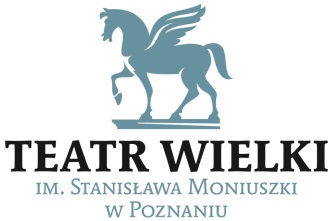 ul. FREDRY 9, 61-701 POZNAŃTEL. 61 659-02-00  FAX  61 639-39-89 SEKRETARIAT 61 659-02-29ORGANIZACJA PRACY ARTYSTYCZNEJ  61 659-02-52 BIURO OBSŁUGI WIDZÓW 61 659-02-28NIP: PL778-01-68-893                                         KONTO BANKOWE: Santander Bank Polska SA 25 1090 1476 0000 0001 4154 1175e-mail: opera@opera.poznan.pl, www.opera.poznan.plLp.Nazwa KryteriumZnaczenie (waga) kryterium1Cena za przedmiot zamówienia100% 